СодержаниеСодержание	1Основные понятия	2Простая процентная ставка	3Виды простых ставок	3Формула наращения по простой процентной ставке	4Переменные ставки	5Математическое дисконтирование	5Сложные проценты	6Формула наращения сложных процентов	6Переменные процентные ставки	7Математическое дисконтирование	7Сравнение роста по сложной и простой процентной ставке	7Инфляция	8Список литературы	10ВведениеФинансовые ресурсы, материальную основу которых составляют деньги, имеют временную ценность. Временная ценность финансовых ресурсов может рассматриваться в двух аспектах.Первый аспект связан с покупательной способностью денег. Денежные средства в данный момент и через определенный промежуток времени при равной номинальной стоимости имеют совершенно разную покупательную способность. Так. 1000 руб. через какое-то время при уровне инфляции 60% будут иметь покупательную способность всего лишь 400 руб. При современном состоянии экономики и уровне инфляции денежные средства, не вложенные в инвестиционную деятельность или на хранение в банк, очень быстро обесцениваются.Второй аспект связан с обращением денежных средств как капитала и получением доходов от этого оборота. Деньги как можно быстрее должны делать новые деньги.В любом случае экономист должен уметь определять, сколько будет стоить нынешняя сумма   через определенный период, и оценивать будущие доходы сейчас.  Основные понятияПроцентными деньгами называют абсолютную величину дохода полученную от предоставления денег в долг.Процентной ставкой называют относительную величину дохода за определенный период времени.Периодом наращения называют интервал времени, к которому приурочена процентная ставка.Наращением называют процесс увеличения денег, предоставляемых в долг.Наращенной суммой называют первоначальную сумму вместе с процентными деньгами.Множитель наращения показывает во сколько раз наращенная сумма больше первоначальной.Простыми процентами называют такой способ наращения, при котором проценты начисляются на первоначальную сумму.Сложными процентами называют такой способ наращения, при котором проценты начисляют на всю накопленную сумку, а не только на первоначальную, как при начислении простых процентов.Декурсивными процентами называют проценты начисляемые по принципу наращения на сумму долга, процентную ставку называют при этом ставкой наращения.Антисипативными процентами называют проценты начисляемые по принципу скидки с конечной суммы задолжности называют учетной ставкой. Дискретными процентами называют такой способ наращения, при котором время считают величиной дискретной.Непрерывными процентами называют способ наращения, при котором время рассматривают как непрерывное.       Компаундинг  - это процесс перехода от сегодняшней (т.е. текущей)  стоимости капитала к его будущей стоимости.Дисконтирование  - это процесс определения сегодняшней (т.е. текущей) стоимости денег, когда известна их будущая стоимость. Применяется для оценки денежных поступлений (пибыль, проценты. Дивиденды) с позиции текущего момента.Простая процентная ставкаВиды простых ставокЛюбые проблемы, связанные с финансами, имеют множество нюансов. И это в полной мере относится к расчетам по формуле (1.1). Причем в практических проблемах, связанных с расчетом процентов, эти нюансы в основном касаются определения длительности займа t. Отметим некоторые из них. Для этого еще раз напомним, что мы договорились считать единицей времени год.В краткосрочном контракте по предоставлению кредита срок его действия естественно измерять днями. Поэтому при выбранной единице времени длительность займа удобно записывать в видеt=n/N (1)где n - длительность контракта в днях, а N - число дней в году. При этом оказывается, что в разных странах мира сложилась своя практика, банковская и коммерческая, в отношении базы времени N . Возможны следующие четыре варианта:N=360, N=3б5, N=365,25, N = 366.из которых первый во многих странах называется коммерческим годом.Но выбор одного из этих вариантов еще не вносит полную ясность в расчет t поскольку не меньше подходов к определению числа n. Так, оно может быть точным числом дней от одной даты до другой, включающим или не включающим в себя границы. Хотя наиболее распространенная практика определения числа дней ссуды по календарю такая: первый день не учитывается, а последний – учитывается. Но это же число может получаться совсем по-другому. Например, когда рассматриваемый период (ссуды) разбивается на три части, две из которых - первая и третья - выражаются в днях, а средняя - точным числом месяцев, которые берутся равными 30 дням, или семестров, равных 90 дням.Кстати, в Германии, Дании, Швеции год условно считается коммерческим, а месяц - имеющим 30 дней. Также коммерческий год используется во Франции, Бельгии, Испании, Швейцарии, Югославии. Но здесь предпочитают рассчитывать точное число дней контракта по календарю. Наконец, обычный год в 365 дней (или 366) и календарный расчет срока распространен в таких странах, как Португалия, США и Великобритания. При этом, скажем, в Англии, при банковских ссудах полгода приравниваются к 182 дням.В банковской системе используют три способа расчета процентов:Точеные проценты с точным числом дней ссуды или 365/365.Обыкновенные проценты с точным числом дней ссуды или 365/360.Обыкновенные проценты с приближенным числом дней ссуды или 360/360.Вариант 360/365 на практике не применяется.Формула наращения по простой процентной ставкеПусть:I - проценты за весь срок ссуды;Р - первоначальная сумма долга;S - наращенная сумма, или сумма в конце срока;i - ставка наращения (десятичная дробь);n - срок ссуды.Каждый год процента составляют Рi.  Начисленные за весь срок проценты:            I=Pni               (2) Наращенная сумма:S = Р + I = Р (1+ni)    (3)Это - формула простых процентов. Множитель - множитель	наращения проема процентов.Переменные ставкиЕсли предусмотрены изменяющиеся во времени процентные ставки, то наращенная сумма будет определяться следующим образом:S = Р ( 1 +n1i2+ n2i2 + ... +nmim )     (4)  Где  ik – процентная ставка в период k,         nk – продолжительность периода к.В ряде практических приложений финансового анализа встает вопрос об определении первоначальной суммы долга по накопленной сунне, в зависимости от используемой ставки он решается путей использования математического дисконтирования или банковского учета. Математическое дисконтированиеМатематическое дисконтирование является точным формальным решением обратной задачи.Р = S/(1+ni)      (5)Множитель:   11 + niназывают дисконтным множителем.Задача 1Определить сумму, вложенную в коротко-срочные облигации доходностью 5% годовых на 7 месяцев, которые принесли дивиденды на 19000 рублей.Решениеi = 0,05/12 = 0,0041  или 0,42 %по формуле (5):P= 19000/(1+7*0,0041) = 18464,5 рубляСложные процентыИдея сложных процентов очень проста. В них, в отличие от простых процентов, существует период времени, по истечении которого проценты начисляются не только на имеющуюся в начале этого периода сумму, но и на накопившиеся к его концу проценты. Конечно, интервал этот может быть разным по длине, например, месяц или год. Но если уж он выбран, то является циклическим, т.е. на некотором промежутке ось времени разбивается этими периодами, а равные части, как линейка на сантиметры. В то же время так же, как и простые проценты, сложные не могут не существовать!Но если без простых процентов нельзя обойтись из-за соображений удобства в обращении или, скажем, ощущения справедливости линейной зависимости вознаграждения от суммы кредита и времени, то в случае сложных процентов основную роль играет наличие свободной конкуренции.Формула наращения сложных процентовS = P(1 + i)n   (6)Р - первоначальная сумма долга;S - наращенная сумма, или сумма в конце срока;i - ставка наращения (десятичная дробь);n - срок ссуды.Например, Задача 2 Если положить на срочный вклад 100 000 под 60% годовых и на два года, то в результате на этом вкладе окажется 220 000, если действует формула начисления простых процентов (3) и ставка за все это время не изменится: S = 100 000(1+2*0,6) = 220 000.А если через год снять имеющуюся на счету сумму 160000 и положить на такой же срочный вклад, но в другом банке, то через те же два года получится сумма 256 000 = 160 000 + 96 000, очевидно, на 36 000 большая. Но ведь первый банк не захочет потерять своего клиента-вкладчика и потому сразу предложит ему формулу(6): S = 100 000(1+0, 6)2 =256 000.Переменные процентные ставкиВ некоторых случаях(каких) ставка может изменяться во времени, тогда формула начисления сложных процентов примет вид:         S = P(1 + i)n1 (1 + i)n2 … (1 + i)nk.  (7) Математическое дисконтированиеP = S/(1+i)n   (8)Р - первоначальная сумма долга;S - наращенная сумма, или сумма в конце срока;i - ставка наращения (десятичная дробь);n - срок ссуды.Задача 3Банк предлагает 50% годовых.  Каков должен быть первоначальный вклад, чтобы через три года иметь на счете 100 000?РешениеПо формуле (8):P =  100 000 / (1+0,5)3 = 29600.Сравнение роста по сложной и простой процентной ставкеСравним множители наращения по простой и сложным процентным ставкам. При сроке большем нуля и меньше года множитель наращения по простой процентной ставке превосходит множитель наращения по сложной:(1+ni) > (1+i)nПри сроке больше года множитель наращения по сложной прцентной ставке больше множителя по простой:(1+ni) < (1+i)nПри сроках, равных нулю и единице, множители наращения по сложным и простым процентам равны.S   p 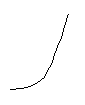         0          1               n  времяДля наглядности рассмотрим таблицу «Простые и сложные проценты для капитала  P =100 000»  Насколько прогрессивна сложная процентная ставка, очевидно, ее более интенсивный рост при увеличении срока капитализации и доходности  налицо. ИнфляцияИзменение стоимости за счет инфляции:С= S*J     (9)C – номинальная стоимость,S – реальная стоимость (та, которая бы была, если бы не было инфляции),J – индекс инфляции, равный 1+ j,j – процент инфляции.Инфляция является цепным процессом и всегда учитывается по формуле сложного процента. Таким образом инфляция пораждает такие понятия, как реальная и номинальная процентные ставки.  Под реальной процентной ставкой понимают ставку процента i , который бы капитализировался не будь инфляции j. Под номинальной процентной ставкой h понимают ставку, применяемую инфляционным деньгам. Эти ставки (для сложных процентов) соотносятся:1+h = (1+i) (1+j),   (10) откуда получаем h = i + j + ij.          (11)Часто последним членом пренебрегают, т.е. :h=i +j,                    (12)рассчитанная таким образом номинальная ставка не сильно отличается от рассчитанной по формуле (12), но только в случае если инфляция не существенна. Если темпы инфляции высоки, то пренебрегать последним членом нельзя.Список литературыБалабанов И.Т. «Основы финансового менеджмента», М: «Финансы и статистика» 2001;Жуленев С.В. «Финансовая математика» изд. МГУ 2001;Комзолов А.А., Максимов А.К., Миловидов К.Н. «Финансово-математические модели»  изд. «РГУНГ им .И.М. Губкина» 1997.года3%3%9%9%15%15%20%20%годаПрост.Слож.Прост.Слож.Прост.Слож.Прост.Слож.13399151520205151645547510110014910303490137150305200519154556135264225714300144120608118046030015374003734